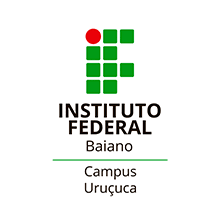 INSTITUTO FEDERAL DE EDUCAÇÃO, CIÊNCIA E TECNOLOGIA BAIANOCampus – UruçucaRua Dr. João Nascimento - S/N - Centro CEP: 45680-000 Tel. (73) 3239-2222Ficha de Agendamento de Utilização dos Setores/LaboratóriosTítulo da Aula / Projeto:Título da Aula / Projeto:Servidor Solicitante:Servidor Solicitante:Curso:Disciplina:Laboratório/Espaço Requerido:Laboratório/Espaço Requerido:Data da Atividade:Data da Atividade:Apoio Técnico durante a aula / atividade: (   ) SIM       (   ) NÃOApoio Técnico durante a aula / atividade: (   ) SIM       (   ) NÃOMateriais e EquipamentosQuantidade SolicitadaReagentes e SoluçõesQuantidade Solicitada